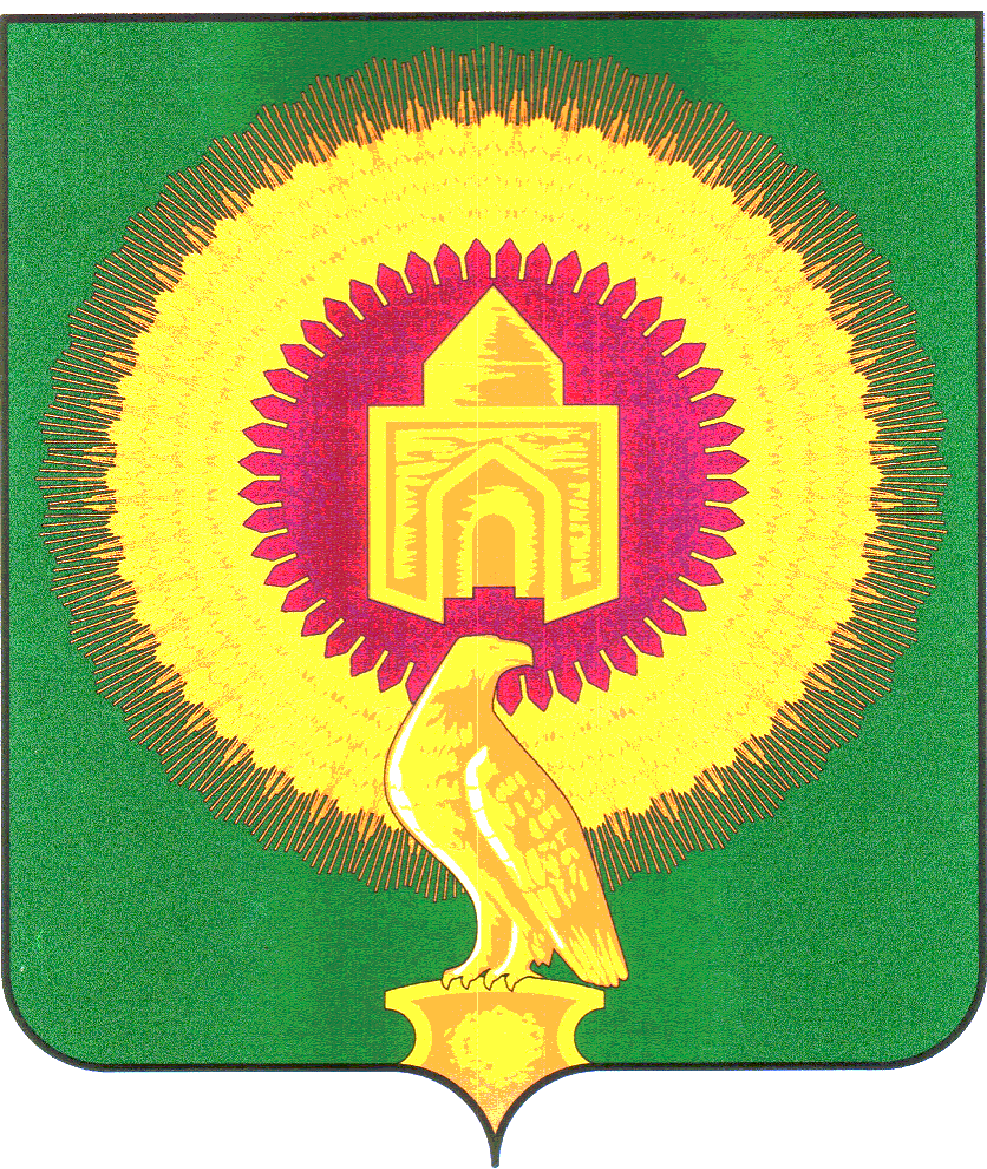 457200 с.Варна, ул.Советская,135, тел. 3-05-03,  E-mail: revotdelvarna@mail.ru	                                          Утверждаю________________________	                                                                   Председатель Колычева С.Г.21 июля 2023г.                                                                                 с.Варна                                 Заключение  №27по экспертно-аналитическому мероприятию  «Мониторинг исполнения национальных проектов на территории   Варненского муниципального района за 2 квартал 2023года»    Экспертно-аналитическое мероприятие проведено на сновании статьи 8 Положения о КСП, пунктов 1.2.5 плана работы КСП на 2023год, распоряжения председателя КСП от 17.07.2023г.№50. Основание для проведения экспертно-аналитического мероприятия: статья 9 Федерального закона от 07.02.2011 № 6-ФЗ «Об общих принципах организации и деятельности контрольно-счетных органов субъектов Российской Федерации и муниципальных образований», статья 8 Положения о КСП, утвержденного Решением Собрания депутатов Варненского муниципального района   от 29.09.2021года  №80, статья 12 Положения о бюджетном процессе Варненского муниципального района.Цель экспертно-аналитического мероприятия: анализ исполнения национальных проектов действующих на территории Варненского муниципального района: кассовое исполнение, уровень контрактации, соблюдение установленных сроков по мероприятиям, оценка промежуточных результатов.  Предмет экспертно-аналитического мероприятия: использование бюджетных ассигнований, выделенных главным распорядителям средств бюджета Варненского муниципального района на финансовое обеспечение мероприятий, направленных на исполнение национальных проектов, утвержденных Решением Собрания депутатов Варненского муниципального района  от 21.12.2022г.№109«О бюджете Варненского муниципального   района на 2023год и плановый период 2024и 2025годы».    Сроки проведения экспертно-аналитического мероприятия: с «17» по «21» июля 2023года.Исполнители экспертно-аналитического  мероприятия:председатель  КСП – Колычева С.Г.Результаты экспертно-аналитического мероприятия:     Реализация национальных проектов (в разрезе региональных проектов) осуществляется на территории Варненского муниципального района  в соответствии со следующими нормативными документами:-указ Президента Российской Федерации № 204 «О национальных целях и стратегических задачах развития Российской Федерации на период до 2024 года» от 07.05.2018 (с изменениями и дополнениями  от 19 июля 2018 г., 21 июля 2020 г.№474);-постановление Правительства Российской Федерации № 1288 «Об организации проектной деятельности в Правительстве Российской Федерации» от 31.10.2018 (с изменениями и дополнениями  от 3 января, 30 июля 2019 г., 26 марта, 6, 10 июля 2020 г., 26 мая, 24 июня 2021 г., 17,24марта,9 апреля, 28июня,28декабря 2022г.1 марта 2023года);-постановление администрации Варненского муниципального района «Об утверждении Положения по управлению проектами в Варненском муниципальном районе» от 20.06.2017г. №386.На территории Варненского муниципального района  реализуются направления стратегического развития, включающие в себя следующие национальные проекты (далее по тексту НП): направление стратегического развития «Человеческий капитал»:- НП «Демография»;- НП «Образование»;- НП «Цифровая экономика»;- НП «Культура». направление стратегического развития  «Комфортная среда для жизни»:- НП «Жилье и городская среда»;- НП «Экология».В результате мониторинга реализации национальных проектов за 2квартал 2023 года установлено следующее.    Общий объем бюджетных ассигнований на 2023год, предусмотренных в бюджете Варненского муниципального района финансовое обеспечение расходных обязательств, направленных на достижение результатов национальных проектов (в том числе региональных) по состоянию на 01.07.2023года  составляет 32036460,88 из них:-19310980,52рублей за счет средств федерального бюджета(60,3% );-10291020,21рублей за счет средств областного бюджета(32,1%);-2434460,15рублей за счет средств местного бюджета(7,6%).Структура источников финансового обеспечения национальныхпроектов на территории Варненского муниципального района за I полугодие2023годДиаграмма №1, процентов  Динамика объемов и структуры источников финансового обеспечения национальных проектов на территории Варненского муниципального района в 1 полугодии 2023 года характеризуется  большей доли финансирования за счет средств,  федерального бюджета 60,3%, доли областного бюджета 32,1% и местного бюджета 7,6%.    Структура бюджетных ассигнований, предусмотренных бюджетом на финансирование мероприятий  национальных проектов на территории Варненского муниципального района на 2023годДиаграмма №2, процентовНаибольший объем финансирования запланирован в бюджете на исполнение мероприятий  по НП «Культура» в сумме 15287524,88рублей или 47,7% от  общей доли расходов всех НП и НП «Жилье и городская среда» -9099726,00рублей или 28,4% от  общей доли расходов всех НП.В 2023году на территории Варненского муниципального района заключено 8 соглашений о реализации национальных проектов с Министерствами и Управлениями Челябинской области.   Исполнение национальных проектов за первое полугодие 2023года, реализуемых в Варненском муниципальном районе     По состоянию на 01.07.2023года наивысший процент освоения финансовых средств на реализацию национальных проектов достигнут по НП«Демография»-41,4%», НП «Образование»-90,1%,«Цифровая экономика»-93,8%. Наименьший процент исполнения по НП  «Жилье и городская среда»-и  НП «Культура»  по 30% (оплачен аванс),«Экология» - 28,4%.        Причинами низкого освоения финансовых средств по НП «Культура», НП «Культура» и НП «Экология» явились сроки окончания оказания услуг и работ по выполнению муниципальных контрактов (3-4квартал2023года).Информация по закупочной деятельности органов исполнительной власти Варненского муниципального района в рамках реализации национальных проектов за 1 полугодие 2023годаПо состоянию на 01.07.2023года в рамках реализации национальных проектов в Варненском муниципальном районе  заключено 3 контракта на общую сумму 24606666,88рублей, из них:-1 контракт на сумму 9099726,00рублей заключен 29.11.2022год со сроком исполнения 15.08.2023года;-1 контракт на сумму 219416,00рублей заключены 30.01.2023год со сроком исполнения 31.12. 2023года;-1 контракт на сумму 15287524,88рублей заключены от 09.02.2023год со сроком исполнения 10.11.2023года;Уровень контрактации в рамках реализации национальных проектов составил  10,4%.Все заключенные контракты и исполненные мероприятия по всем действовавшим национальным проектам в районе по состоянию на 01.07.2023года  соответствуют целевому направлению.           Распоряжением Администрации Варненского муниципального района от 25.11.2020г. №660-р назначены ответственные за ввод данных в единую информационную систему «Мониторинг реализации национальных проектов», однако не по всем национальным проектам, действующим в Варненском муниципальном районе назначены ответственные лица за ввод данных в единую информационную систему «Мониторинг реализации национальных проектов» (не назначены по НП «Экология», НП «Демография»).1. Направление стратегического развития «Человеческий капитал»1.1. Национальный проект «Образование»Указами Президента Российской Федерации от 07.05.2018г. № 204 «О национальных целях и стратегических задачах развития Российской Федерации на период до 2024 года», от 21.07.2020 г. № 474 «О национальных целях развития Российской Федерации на период до 2030 года» определены основные направления развития системы образования.В рамках национального проекта «Образование» Управлением образования администрации Варненского муниципального района Челябинской области реализуются региональные проекты:»Успех каждого ребенка»;«Современная школа»; «Социальная активность».В целях достижения результатов регионального проекта «Успех каждого ребенка» по данным системы «Электронный бюджет» между Министерством образования и науки Челябинской области и Варненским муниципальным районом заключено Соглашение от 19.01.2023г. №75614000-1-2023-004 о предоставлении субсидии из областного бюджета, бюджету Варненского муниципального района на оснащение (обновление материально-технической базы) оборудованием, средствами обучения и воспитания образовательных организаций различных типов для реализации дополнительных общеразвивающих программ, для создания информационных систем в образовательных организациях (доп.места). Также соглашением утвержден порядок, условия, сроки предоставления субсидии и порядок взаимодействия, а также предусмотрена ответственность сторон.Для реализации регионального проекта «Успех каждого ребенка» постановлением администрации Варненского муниципального района от 22.12.2022г. №853 утверждена муниципальная программа «Развитие образования в Варненском муниципальном районе Челябинской области». Цели муниципальной программы направлены на:-создание условий для эффективного развития образования, направленного на обеспечение доступности качественного образования, соответствующего требованиям современного инновационного социально ориентированного развития Челябинской области;-развитие в Челябинской области качества общего образования посредством обновления содержания и технологий преподавания общеобразовательных программ, вовлечения всех участников системы образования (обучающиеся, педагоги, родители (законные представители), работодатели и представители общественных объединений) в развитие системы общего образования, а также за счет обновления материально-технической базы и переподготовки педагогических кадров.Размер субсидии, предоставляемой из бюджета Челябинской области утвержденный соглашением от 19.01.2023г. №75614000-1-2023-004 в сумме 247600,00 рублей соответствует Закону Челябинской области от 27.12.2022 г. N727-ЗО "Об областном бюджете на 2023 год и на плановый период 2024 и 2025 годов".В соответствии с Решением Собрания депутатов Варненского муниципального района от 21.12.2022г. №109 «О районном  бюджете на 2023год и плановый период 2024 и 2025годы» общий объем бюджетных ассигнований на реализацию регионального проекта «Успех каждого ребенка» составляет 237600,00 рублей. В решение Собрания депутатов Варненского муниципального района от 29.03.2023г. №23 «О районном  бюджете на 2023год и плановый период 2024 и 2025годы внесены изменения в общий объем бюджетных ассигнований на реализацию регионального проекта «Успех каждого ребенка» составляет 247600,00 рублей из них:-228094,60рублей-субсидия, предоставляемая из федерального бюджета;-9505,40 рублей - субсидия, предоставляемая из областного бюджета;-10000,00 рублей - средства бюджета Варненского муниципального района.По состоянию на 01.07.2023 года заключен муниципальный контракт от 14.02.2023г.№ 9 с ООО «Звездолет-Челябинск» на приобретение интерактивного комплекса на сумму 381900,00рубля, заказчиком является МОУ «Гимназия им.К.Орфа» с.Варна срок исполнения контракта 16.03.2023года, в контракт включены средства:-228094,60рублей, средства федерального бюджета;-9505,40рублей, средства областного бюджета;-10000,00рублей, средства местного бюджета (софинансирование);- 134300,00рублей местного бюджета.По данным Отчета на 01.07.2023г. кассовое исполнение составляет 247600,00 рублей или 100% от уточненного плана от 29.03.2023года №23 «О районном  бюджете на 2023год и плановый период 2024 и 2025годы».Для реализации регионального проекта «Современная школа» постановлением администрации Варненского муниципального района от 06.12.2018г. №790 утверждена муниципальная программа «Развитие образования в Варненском муниципальном районе Челябинской области» (с внесением изменений от 22.12.2022г. №853).  В рамках муниципальной программы на 2023год запланированы следующие мероприятия:- оборудование пунктов проведения экзаменов государственной итоговой аттестации по образовательным программам среднего общего образования.По данным системы «Электронный бюджет» между Главным управлением молодежной политики Челябинской области и Варненским муниципальным районом заключено Соглашение от 30.01.2023г. №243 о предоставлении субсидии из областного бюджета бюджету Варненского муниципального района на оборудование пунктов проведения экзаменов государственной итоговой аттестации по образовательным программам среднего общего образования.Размер субсидии, предоставляемой из бюджета Челябинской области утвержденный соглашением от 30.01.2023г. №243 в сумме 174267,00 рублей соответствует Закону Челябинской области от 27.12.2022г. N727-ЗО "Об областном бюджете на 2023год и на плановый период 2024и 2025 годов" из них:-128900,00 рублей - субсидия, предоставляемая из областного бюджета;-45367,00рублей - средства бюджета Варненского муниципального района.По состоянию на 01.07.2023 года заключен муниципальный контракт от 30.01.2023г.№20230130/27 с ИП Клементьев В.А. на приобретение 4 сканеров, заказчиком является МОУ СОШ №1 им. Героя Советского Союза Русанова М.Г. на сумму 219416,00рубля, срок исполнения контракта 31.12.2023года, в контракт включены средства:-128900,00рублей, средства областного бюджета;-45367,00рублей, средства местного бюджета (софинансирование);-45149,00рублей местного бюджета.По данным Отчета на 01.07.2023г. кассовое исполнение составляет 174267,00рублей или 100% от уточненного плана от 29.03.2023года №23 «О районном  бюджете на 2023год и плановый период 2024 и 2025годы»В целях достижения результатов регионального проекта «Социальная активность» по данным системы «Электронный бюджет» между Главным управлением молодежной политики Челябинской области и Варненским муниципальным районом заключено Соглашение от 09.02.2023г. №22-МО о предоставлении субсидии из областного бюджета бюджету Варненского муниципального района на организацию и проведение мероприятий с детьми и молодежью. Также соглашением утвержден порядок, условия, сроки предоставления субсидии и порядок взаимодействия, а также предусмотрена ответственность сторон.Размер субсидии, предоставляемой из бюджета Челябинской области утвержденный соглашением от 09.02.2023г. №22-МО в сумме 314000,00 рублей соответствует Закону Челябинской области от 27.12.2022г. N727-ЗО "Об областном бюджете на 2023год и на плановый период 2024и 2025 годов".Для реализации регионального проекта «Социальная активность» постановлением администрации Варненского муниципального района от 24.12.2019г. №815(с внесением изменений от 22.12.2022г.№854)  утверждена муниципальная программа «Молодежь Варненского муниципального района Челябинской области».В рамках муниципальной программы на 2023год запланированы следующие мероприятия:- организация и проведение мероприятий с детьми и молодежью. Согласно информации по состоянию на 01.07.2022года целевые показатели не выполнены.Общий объем бюджетных ассигнований на реализацию регионального проекта «Социальная активность» составляет 314000,00 рублей, из них:-214000,00 рублей - субсидия, предоставляемая из областного бюджета;-100000,00 рублей — средства бюджета Варненского муниципального района.По состоянию на 01.07.2023 года заключены муниципальные контракты из средств местного бюджета (софинансирование)  на сумму 240942,00рублей (средства местного бюджета), из них:- от 01.02.2023г.№2 с ООО «Уральская типография» на закупку товара (волонтерская книжки, футболки с логотипом, стела наградная с логотипом) на сумму 10200,00рублей, срок исполнения контракта 03.02.2023года;-от 20.02.2023г.№128 с ООО «Уральская типография» на закупку товара (наградная продукция для участников игры «А ну-ка парни!») на сумму 10123,00рублей, срок исполнения контракта 22.03.2023года;-от 30.01.2023г.№9 с ООО «Уральская типография» на закупку товара (подарки для игры «Зарница») на сумму 7229,00рублей, срок исполнения контракта 03.03.2023года;-от 03.04.2023№3 сумма 25970,00рублей (закупка товара (форма для участников игры «А ну-ка парни»), выданная подотчет, срок исполнения 05.04.2023года;-от 04.04.2023№2 с ООО «Комус-развитие»на закупку товара (средства личной гигиены)на сумму 10000,00рублей, срок исполнения 24.04.2023года;-от 05.04.2023№3 сумма 18600,00рублей на закупку товара (ожерелье-талисман «Якорь» для выпускников), выданная подотчет, срок исполнения 11.04.2023года;-от 06.04.2023№6 с ИП Кандауров В.А. на закупку товара (стол туристический) на сумму 10000,00рублей, срок исполнения 26.04.2023года;-от 02.05.2023№3 с ООО «Комус-развитие» на закупку товара(халат, палатка, бейсболка,перчатки) на сумму 42000,00рублей, срок исполнения 22.05.2023года;-от 19.05.2023№7 с ООО «Уральская типография» на закупку товара (кружка) на сумму2900,00рублей, срок исполнения 10.06.2023года;-от 31.05.2023№9 с ООО «Уральская типография» на закупку товара (значок) на сумму13500,00рублей, срок исполнения 30.06.2023года;-от 01.06.2023№1 на закупку товара (форма для участников спартакиады)на сумму 12420,00рублей, выданная подотчет, срок исполнения 01.06.2023года;-от 16.06.2023№8 с ООО «Уральская типография» на закупку товара (флаг, футболка) на сумму30500,00рублей, срок исполнения 16.07.2023года;-от 16.06.2023№8 с ИП Липатова О.В. на закупку букетов из живых цветов на сумму6000,00рублей, срок исполнения 26.06.2023года;-от 15.06.2023№1 на премию для награждения медалистов на сумму 20000,00рублей, выданная подотчет, срок исполнения 19.06.2023года;Заказчиком является Управление образования на сумму 240942,00рубля.По данным Отчета на 01.07.2023г. кассовое исполнение составляет 240942,00рублей или 76,7% от уточненного плана от 29.03.2023года №23 «О районном  бюджете на 2023год и плановый период 2024 и 2025годы»1.2.  Национальный проект «Демография»Национальный проект «Демография» рассчитан на 2019-2024 годы. Он состоит из пяти областных проектов, предусматривающих финансовую поддержку семей при рождении детей, содействие занятости женщин, поддержку старшего поколения, а также укрепление общественного здоровья и внедрение спорта в качестве нормы жизни.Для достижения задач, показателей и результатов национального проекта «Демография» в Челябинской области приняты региональные проекты:1. «Финансовая поддержка семей при рождении детей».2. «Содействие занятости женщин – создание условий дошкольного образования для детей в возрасте до трех лет»3. «Старшее поколение».4. «Укрепление общественного здоровья».5. «Спорт – норма жизни».Региональный проект «Финансовая поддержка семей при рождении детей», действующий в 2023году на территории Варненского муниципального района направлен на внедрение к 2024 году механизма финансовой поддержки семей при рождении детей, создание благоприятных условий для жизнедеятельности семьи, рождения детей, минимизации последствий изменения материального положения граждан в связи с рождением детей.Региональный проект «Финансовая поддержка семей при рождении детей» носит межведомственный характер, ведет к достижению целевого показателя «Обеспечение финансовой поддержки семей при рождении детей» Национального проекта «Демография» и показателя «Обеспечение устойчивого роста численности населения Российской Федерации» Федерального проекта «Финансовая поддержка семей при рождении детей».Реализация регионального проекта «Финансовая поддержка семей при рождении детей происходит в рамках государственной программы Челябинской области «Развитие социальной защиты населения в Челябинской области», утвержденной постановлением Правительства Челябинской области от 20 декабря 2016 г. № 674-П.Выплата единовременного пособия при рождении ребенка осуществляется Управлением социальной защиты населения администрации Варненского муниципального района (далее по тексту - УСЗН) в рамках закона Челябинской области от 24 ноября 2005 г. N 430-ЗО "О наделении органов местного самоуправления государственными полномочиями по социальной поддержке отдельных категорий граждан".В соответствии с Законом Челябинской области от 27.12.2022г. №727-ЗО «Об областном бюджете на 2023 год и плановый период 2024 и 2025 годов» на реализацию регионального проекта «Финансовая поддержка семей при рождении детей» из  бюджета Челябинской области Варненскому муниципальному району предусмотрена субвенция на выплату единовременного пособия при рождении ребенка в сумме 1435400,00 рублей.В соответствии с Решением Собрания депутатов Варненского муниципального района от 21.12.2022г. №109 «О  бюджете Варненского муниципального района на 2023 год и плановый период 2024 и 2025 годы» на реализацию регионального проекта «Финансовая поддержка семей при рождении детей» в бюджете Варненского муниципального района  предусмотрены бюджетные ассигнования в сумме 1380400,00 рублей (вся сумма за счет  средств субвенции из  областного бюджета). Между УСЗН и Публичным акционерным обществом «Сбербанк России» заключен договор о зачислении сумм социальных выплат и оплате услуг банка.Согласно Отчету «Об использовании средств, выделенных из областного бюджета на выплату единовременного пособия при рождении ребенка»,  предоставляемому УСЗН в Министерство социальных отношений Челябинской области:-на 01.07.2023г. кассовое исполнение составляет 571125,60 рублей или 39,8% бюджетных ассигнований.Так как данная социальная выплата является выплатой заявительного характера-невозможно предположить в 2023году принятия бюджетных обязательств в полном размере утвержденных ассигнований (1435400,00рублей), соответственно и 100% кассовом исполнении. Выплаты единовременного пособия при рождении ребенка в 1 полугодии 2023года соответствует задаче федерального проекта «Финансовая поддержка семей при рождении детей». 1.3.  Национальная программа «Цифровая экономика Российской Федерации»     В целях реализации Стратегии развития информационного общества в Российской Федерации на 2017-2030 годы, утвержденной Указом Президента Российской Федерации от 9 мая 2017 г. № 203 "О Стратегии развития информационного общества в Российской Федерации на 2017 - 2030 годы" (далее - Стратегия развития информационного общества в Российской Федерации на 2017-2030годы), настоящая Программа направлена на создание условий для развития общества знаний в Российской Федерации, повышение благосостояния и качества жизни граждан нашей страны путем повышения доступности и качества товаров и услуг, произведенных в цифровой экономике с использованием современных цифровых технологий, повышения степени информированности и цифровой грамотности, улучшения доступности и качества государственных услуг для граждан, а также безопасности как внутри страны, так и за ее пределами.Реализация региональной программы «Информационная безопасность» происходит в рамках Федерального проекта, разработана подпрограмма «Развитие цифровой экономики Челябинской области».    По данным системы «Электронный бюджет»  предоставление субсидии из областного бюджета осуществляется в соответствии с соглашением от 13.02.2023г.№7.86 о предоставлении иного межбюджетного трансферта, имеющего целевое назначение, из областного бюджета местному бюджету и в соответствии с Законом Челябинской области от 27.12.2022г. №727-ЗО «Об областном бюджете на 2023 год и плановый период 2024 и 2025 годов» на реализацию регионального проекта «Информационная безопасность» из  бюджета Челябинской области Варненскому муниципальному району предусмотрена субвенция на обновление средств криптографической защиты информации, установленной в органах социальной защиты населения муниципальных образований Челябинской области в сумме 615100,00 рублей.В соответствии с Решением Собрания депутатов Варненского муниципального района от 21.12.2022г. №109 «О  бюджете Варненского муниципального района на 2023 год и плановый период 2024 и 2025 годы» на реализацию государственной программы Челябинской области «Развитие информационного общества Челябинской области», утвержденной постановлением Правительства  Челябинской области от 03.12.2020г.№646-П (с изменениями от 31.01.2023г.№58-П) предусмотрены бюджетные ассигнования в сумме 615100 рублей (вся сумма за счет  средств субвенции из  областного бюджета).     Управлением социальной защиты населения администрации Варненского муниципального района»  контракт заключен от 01.04.2023г №0869200000223001440-01 с ООО «ИТ Энигма», срок исполнения контракта 31.12.2023года. По состоянию на 01.07.2023 года по данным Отчета, кассовое исполнение составляет 615050,00 рублей или 100%.Реализация региональной программы «Цифровое государственное управление» происходит в рамках Федерального проекта, разработана подпрограмма «Развитие цифровой экономики Челябинской области.    По данным системы «Электронный бюджет»  предоставление субсидии из областного бюджета осуществляется в соответствии с соглашением от 17.02.2023г.№7.161 о предоставлении иного межбюджетного трансферта, имеющего целевое назначение, из областного бюджета местному бюджету и в соответствии с Законом Челябинской области от 27.12.2022г. №727-ЗО «Об областном бюджете на 2023 год и плановый период 2024 и 2025 годов» на реализацию регионального проекта «Цифровое государственное управление» из  бюджета Челябинской области Варненскому муниципальному району предусмотрена субвенция на цифровизацию деятельности органов социальной защиты населения муниципальных образований Челябинской области в сумме 326400,00 рублей.В соответствии с Решением Собрания депутатов Варненского муниципального района от 21.12.2022г. №109 «О  бюджете Варненского муниципального района на 2023 год и плановый период 2024 и 2025 годы» на реализацию государственной программы Челябинской области «Развитие информационного общества Челябинской области», утвержденной постановлением Правительства  Челябинской области от 03.12.2020г.№646-П (с изменениями от 31.01.2023г.№58-П) предусмотрены бюджетные ассигнования в сумме 326400 рублей (вся сумма за счет  средств субвенции из  областного бюджета).     Управлением социальной защиты населения администрации Варненского муниципального района»  контракты заключены на сумму 268402,39рублей, в том числе:-от 19.04.2023 №086920000022300232-02 на сумму 129464,54рублей с ООО «РИТ» (компьютер персональный настольный (моноблок)), срок исполнения контракта 31.12.2023года;-от 26.05.2023 №0869200000223003905-03 на сумму 138932,85рублей с ООО «МИКС» (многофункциональное устройство (МФУ), срок исполнения 31.12.2023года. По состоянию на 01.07.2023 года по данным Отчета, кассовое исполнение составляет 268402,39 рублей  или 82,2%.1.4. Национальный проект «Культура»,                                                 региональный проект «Культурная среда» Для достижения задач, показателей и результатов национального проекта «Культура» в Челябинской области принят региональный  проект «Культурная среда» (далее по тексту РП «Культурная среда»). В соответствии с Решением Собрания депутатов Варненского муниципального района 21.12.2022г. №109 «О  бюджете Варненского муниципального района на 2023 год и плановый период 2024 и 2025 годы» на реализацию РП «Культурная среда» в бюджете Варненского муниципального района  предусмотрены бюджетные ассигнования в сумме 19419500,00рублей (из них: 4131975,20 рублей-средства федерального бюджета, 15287524,88рублей-средства областного бюджета),         По данным системы «Электронный бюджет»  предоставление субсидии из областного бюджета осуществляется в соответствии с соглашением  о предоставлении субсидий местному бюджету из бюджета Челябинской области, по условиям которого, предоставление субсидий осуществляется на условиях софинансирования расходных обязательств муниципального образования. В целях достижения результатов национального проекта «Культура» между Министерством культуры Челябинской области и Варненским муниципальным районом заключены соглашения на реализацию программ:-от 24.01.2023г. №75614000-1-2023-008 «Создание и модернизация учреждений культурно-досугового типа в сельской местности, включая обеспечение объектов инфраструктуры (в том числе строительство, реконструкция и капитальный ремонт зданий) МУК «Алексеевский сельский Дом культуры» с. Алексеевка;     Бюджетные ассигнования, направленные на исполнение мероприятий РП «Культурная среда» установлены сводной бюджетной росписью в сумме 15287524,88рублей.    Расходные обязательства  муниципального образования, в целях софинансирования, установлены муниципальной программой «Развитие сферы культуры Варненского муниципального района», утвержденной постановлением администрации Варненского муниципального района 27.10.2022г №694 (далее по тексту МП «Развитие сферы культуры Варненского муниципального района).    Согласно разделу  4 «Система мероприятий  МП ««Развитие сферы культуры Варненского муниципального района»» на 2023год запланированы мероприятия:-«создание и модернизация муниципальных учреждений культурно-досугового типа в сельской местности, включая обеспечение инфраструктуры (в том числе строительство, реконструкция и капитальный ремонт зданий) «Капитальный ремонт здания, расположенного по адресу: Челябинская область, Варненский муниципальный район, с. Алексеевка», с объемом финансирования в сумме 15287524,88тыс.рублей, из них в сумме 10862585,92тыс.рублей-федерального бюджета, 2887534,01рубля-областного бюджета и 1537404,95рубля –местного;     По состоянию на 01.07.2023 года заключен муниципальный контракт от 21.02.2023г.№0369300207123000004 с ООО  «СтройМонтаж» по капитальному ремонту здания МУК «Алексеевский сельский дом культуры», заказчиком является МКУ «управление строительства и жилищно-коммунальное хозяйство Варненского муниципального района на сумму 15287524,88рубля, срок исполнения контракта 10.11.2023года, в контракт  включены средства:          -10862585,92рублей, средства федерального бюджета;-2887534,01рублей, средства областного бюджета;-1537404,95рублей, средства местного бюджета (софинансирование).По данным Отчета на 01.07.2023г. кассовые расходы производились, в соответствии с условиями соглашений от 24.01.2023г. №75614000-1-2023-008 оплата произведена в сумме 4586257,46рублей или 30% от суммы контракта. 2. Направление стратегического развития «Комфортная среда для жизни»2.1. Национальный проект «Жилье и городская среда», региональный проект «Формирование комфортной городской среды»Для достижения задач, показателей и результатов национального проекта «Жилье и городская среда» в Челябинской области принят региональный  проект «Формирование комфортной городской среды (Челябинская область)».      В соответствии с Решением Собрания депутатов Варненского муниципального района от 21.12.2022г. №109 «О  бюджете Варненского муниципального района на 2023 год и плановый период 2024 и 2025 годы» на реализацию регионального проекта «Формирование комфортной городской среды» (далее по тексту РП «Формирование комфортной городской среды») в бюджете Варненского муниципального района  предусмотрены бюджетные ассигнования в сумме 9099726,00 рублей (из них: 8220300,00 рублей – средства федерального бюджета; 424400,00рублей – средства областного бюджета, 455026,00рублей-средства местного бюджета), в том числе:- 9099726,00 рублей –на благоустройство муниципальных территорий общего пользования.        По данным системы «Электронный бюджет»  предоставление субсидии из областного бюджета осуществляется в соответствии с соглашением  о предоставлении субсидии местному бюджету из бюджета Челябинской области на реализацию программ формирования современной городской среды в рамках регионального проекта «Формирование комфортной городской среды (Челябинская область)» на территории Челябинской области № 75614000-1-2023-001 от 25.01.2023г, заключенному с Министерством строительства и инфраструктуры Челябинской области,  по условиям которого предоставление субсидии осуществляется на условиях софинансирования расходных обязательств муниципального образования. Размер субсидии, предоставляемой из бюджета Челябинской области утвержденный соглашением  № 75614000-1-2023-001 от 25.01.2022г. составляет: в 2023году в сумме 9099726,21рублей и в 2024году в сумме 10058842,11рублей, что соответствует Закону Челябинской области от 27.12.2022 г. N 727-ЗО "Об областном бюджете на 2023 год и на плановый период 2024 и 2025 годов" и утвержденной постановлением Правительства Челябинской области от 01.09.2017г.№470-П государственная программа Челябинской области «Благоустройство населенных пунктов Челябинской области».Расходные обязательства  установлены муниципальной программой «Формирование современной городской среды на территории Варненского муниципального района», утвержденной постановлением администрации Варненского муниципального района от 29.03.2019г. №210 (с дополнениями и изменениями от 04.12.2019г. №753, от 26.10.2020г. №549, от 30.12.23020г. №740, от 22.04.2021г. №217) (далее по тексту МП «Формирование современной городской среды на территории Варненского муниципального района»).        Мероприятиями МП «Формирование современной городской среды на территории Варненского муниципального района» на 2023год запланировано благоустройство общественной территории расположенной по адресу с. Варна ул. Говорухина д.21А с объемом финансирования в сумме 9099726,00рубля, из них в сумме 8220300,00рублей средства федерального бюджета, 424400,00рублей-областного и 455026,00рубля –местного бюджета.По состоянию на 01.07.2023 года заключен муниципальный контракт:-от 29.11.2022г.№0369300207122000135 с ИП Козловым А.С. на благоустройство общественной территории на сумму 9099726,00рублей, срок исполнения контракта 15.08.2023года;Заказчиком является МКУ «Управление строительства и ЖКХ» на сумму 9099726,00рубля.По данным Отчета на 01.07.2023г. кассовое исполнение составляет 2729917,80рублей, из них в сумме 2466086,55рублей- средства федерального бюджета, 127335,36рублей- средства областного бюджета и 136495,89рублей-средства местного бюджета или 30% от уточненного плана от 29.03.2023года №23 «О районном  бюджете на 2023год и плановый период 2024 и 2025годы»                     2.2.  Национальный проект «Экология»Одним из региональных проектов, реализующим задачи и показатели национального проекта «Экология» в Челябинской области принят РП «Комплексная система обращения с твердыми коммунальными отходами (Челябинская область)».      В соответствии с Решением Собрания депутатов Варненского муниципального района от 21.12.2022г. №109 «О  бюджете Варненского муниципального района на 2023 год и плановый период 2024 и 2025 годы» на реализацию регионального проекта «Комплексная система обращения с твердыми коммунальными отходами (Челябинская область)» (далее по тексту РП «Комплексная система обращения с твердыми коммунальными отходами»), а также мероприятий подпрограммы «Организация системы обращения с отходами, в том числе с твердыми коммунальными отходами, на территории Челябинской области» государственной программы в бюджете Варненского муниципального района  предусмотрены бюджетные ассигнования в сумме 4591443,00рублей (из них: 4304800,00 рублей –средства областного бюджета, 286643,00рублей–средства местного бюджета), в том числе:- 4591443,00рублей - на обустройство мест (площадок) накопления твердых коммунальных отходов.   Бюджетные ассигнования на обустройство мест (площадок) накопления твердых коммунальных отходов, установленные сводной бюджетной росписью на 2023 год, составляют 4591443,00 рублей.По данным системы «Электронный бюджет»  предоставление межбюджетного трансферта  из областного бюджета осуществляется в соответствии с соглашением  о предоставлении иных межбюджетных трансфертов  местному бюджету из бюджета Челябинской области на создание и содержание мест (площадок) накопления твердых коммунальных отходов № 36-2023/ОБ  от 14.02.2023г. (далее по тексту соглашение №36-2023/ОБ  от 14.02.2023г.), заключенному с Министерством экологии Челябинской области,  по условиям которого предоставление межбюджетного трансферта осуществляется на условиях софинансирования расходных обязательств муниципального образования.В соответствии условий соглашения № 36-2023/ОБ  от 14.02.2023г. расходные обязательства и в целях софинансирования межбюджетного трансферта  установлены муниципальной программой «Создание и содержание мест (площадок) накопления твердых коммунальных отходов на территории Варненского муниципального района», утвержденной постановлением администрации Варненского муниципального района от 21.06.2019г. №408(с дополнениями и изменениями от 08.04.2020г. №169, от 30.12.2020г. №716, от 25.03.2021г. №164) (далее по тексту МП «Создание и содержание мест (площадок) накопления твердых коммунальных отходов на территории Варненского муниципального района») . Мероприятиями МП «Создание и содержание мест (площадок) накопления твердых коммунальных отходов на территории Варненского муниципального района» на 2023год запланировано:-оснащение мест (площадок) накопления твердых коммунальных отходов в соответствии с Правилами и стандартами.Объемы финансирования, утвержденные программой на данные мероприятия соответствуют соглашению № 36-2023/ОБ  от 14.02.2023г.       Согласно Отчету за 1 полугодие 2023года кассовые расходы исполнили в сумме 1302051,00рублей. Управлением ЖКХ на основании поступивших заявок в 1полугодии 2023года перечислены межбюджетные трансферты 12  сельским поселениям Варненского муниципального района в полном объеме, информация представлена Финансовым управлением администрации Варненского муниципального района:Плановые значения, предусмотренные результатами предоставления межбюджетных трансфертов  на исполнение НП «Экология» (в том числе РП «Комплексная система обращения с твердыми коммунальными отходами»)  с начала финансового 2023года исполнились на 28,4%, в том числе Аятское сельское поселение в сумме 342645,00рублей-100%, Варненское сельское поселение в сумме 68529,00рублей-100%, Катенинское сельское поселение в сумме 342645,00рублей-100% и Кулевчинское сельское поселение в сумме 548232,00рублей-100%.                                                   ВыводыАнализ освоения выделенных бюджетных средств на реализацию мероприятий национальных проектов за 1 полугодие 2023 года показал:На 2023год в бюджете Варненского муниципального бюджета  предусмотрено финансирование 9 региональных проектов в рамках 6 национальных проектов в общем объеме 32036460,88рублей, в том числе средства:-19310980,52рублей за счет средств федерального бюджета(60,3% );-10291020,21рублей за счет средств областного бюджета(32,1%);-2434460,15рублей за счет средств местного бюджета(7,6%).2. По состоянию на 01.07.2023года:- заключено 8 соглашений с Министерствами Челябинской области на предоставление субсидий и межбюджетных трансфертов бюджету Варненского муниципального района из Бюджета Челябинской области;-заключено 3 муниципальных контракта на сумму 24606666,88рублей,  для достижения 5 целевых показателей на проведение мероприятий произведено закупок в сумме 5000395,00рублей.3. Кассовое исполнение  расходов по национальным проектам по состоянию на 01.07.2023года составило по 8 ГРБС в сумме 10735613,29рублей, или 33,5% от общего объема бюджетных ассигнований. Кассовые расходы по всем национальным   проектам, действующим  в  Варненском муниципальном  районе в отчетном периоде  произведены, но по некоторым частично, а  именно: - НП «Экология» (в том числе региональный проект «Комплексная система обращения с твердыми коммунальными отходами (Челябинская область)») исполнены утвержденные бюджетные назначения на 28,4процента или в сумме 1302051,00рублей;-НП «Культура» (в том числе региональный проект «Культурная среда») исполнены утвержденные бюджетные назначения на 30процентов или в сумме 4586257,46рублей;- НП «Цифровая экономика» (в том числе региональный проект «цифровое государственное управление») исполнены утвержденные бюджетные назначения на 82,2процентов или  в сумме 268402,39рублей;     - НП «Образование»(социальная активность) процент освоения бюджетных средств составил 76,8% или в сумме 240942,00рублей;    - НП  «Демография» -39,8% или в сумме 571125,6тыс.рублей;    -НП «Жилье и городская среда», региональный проект «Формировании комфортной городской среды» исполнены от утвержденных бюджетных назначений 30% или 2729918,80рублей.                    4. Все заключенные контракты и исполненные мероприятия по всем действовавшим национальным проектам в районе по состоянию на 01.07.2023года  соответствуют целевому направлению.  5. Не по всем национальным проектам, действующим в Варненском муниципальном районе назначены ответственные лица за ввод данных в единую информационную систему «Мониторинг реализации национальных проектов»Председатель	     С.Г.КолычеваКонтрольно-счетной палатыВарненского муниципального районаКОНТРОЛЬНО-СЧЕТНАЯ ПАЛАТА ВАРНЕНСКОГО МУНИЦИПАЛЬНОГО РАЙОНА ЧЕЛЯБИНСКОЙ ОБЛАСТИКОНТРОЛЬНО-СЧЕТНАЯ ПАЛАТА ВАРНЕНСКОГО МУНИЦИПАЛЬНОГО РАЙОНА ЧЕЛЯБИНСКОЙ ОБЛАСТИКОНТРОЛЬНО-СЧЕТНАЯ ПАЛАТА ВАРНЕНСКОГО МУНИЦИПАЛЬНОГО РАЙОНА ЧЕЛЯБИНСКОЙ ОБЛАСТИНаименование направленияБюджет по паспорту на 2023г.,рублей Утверждено Решением о бюджете на 2023 год,рублейУтверждено бюджетной росписью на 2023 год Утверждено бюджетной росписью на 2023 год Кассовое исполнение за I полугодие2023 г. Кассовое исполнение за I полугодие2023 г. Процент исполнения к утвержденным назначениям,%Наименование направленияБюджет по паспорту на 2023г.,рублей Утверждено Решением о бюджете на 2023 год,рублейрублейДоля в общем объемеассигнований  на НП,%рублейДоля вобщем объеме НП,%Процент исполнения к утвержденным назначениям,%1.«Человеческий капитал»:18345291,8818345291,8818345291,8857,36703644,4962,436,5НП «Демография»1380400,001380400,001380400,004,3571125,608,541,4НП «Образование»735867,007358867,007358867,002,3662809,009,990,1НП «Культура»15287524,8815287524,8815287524,8847,74586257,568,430,0НП «Цифровая экономика»941500,00941500,00941500,002,9883452,3913,293,82. «Комфортная среда для жизни»:13691169,0013691169,0013691169,0042,74031968,8037,629,5НП «Жилье и городская среда»9099726,009099726.009099726.0028,42729917.8067,730,0НП «Экология»4591443,004591443,004591443,0014,31302051,0032,328,4ИТОГО32036460,8832036460,8832036460,8810010735613,2910033,5Наименование с.п.КФСРКЦСРКВРКОСГУСумма ассигнований Алексеевское0605640G243120540251479703,00Аятское0605640G243120540251342645,00Бородиновское0605640G243120540251411174,00Варненское0605640G243120540251  68529,00Катенинское0605640G243120540251342645,00Кр.Октябрьское0605640G243120251274116,00Кулевчинское0605640G243120540251548232,00Лейпцигское0605640G243120540251205587,00Н-Уральское0605640G243120540251959406,00Николаевское0605640G243120540251342645,00Покровское0605640G243120540251274116,00Толстинское0605640G243120540251342645,00Итого4591443,00